Мастер-класс «поделки и игрушки из бросового материала»
«Как иногда жалко выбрасывать красивые упаковки и старые, но близкие сердцу пуговицы! 

Не мучайте себя, не нести эти ценности в мусорный бак. А Лучше сделайте с детьми разнообразные поделки и игрушки  из подобного вторсырья! И приготовьте выставку поделок «дадим мусору вторую жизнь!» 
Сегодня трудно себе представить жизнь без пластиковых бутылок, одноразовой пластиковой посуды, коробочек и т.д..
Пластик -лёгкий и прочный материал. Ёмкость, выполненная из этого материала, удобна в применении, её можно взять с собой в дорогу, не нагружая тело лишними килограммами. 
Многие воспринимают пластиковые бутылки и прочее вторсырьё как мусор, и после использования сразу отправляют их в мусор. Но из этого материала можно сделать оригинальные вещи, которые станут полезными в вашем доме или в саду.
Из пластиковой бутылки и одноразовой посуды можно сделать также много поделок и украшений. 
Главное - пробудить фантазию, и получатся невероятные вещи, которые  порадуют детей на занятии как красивые поделки или игрушки.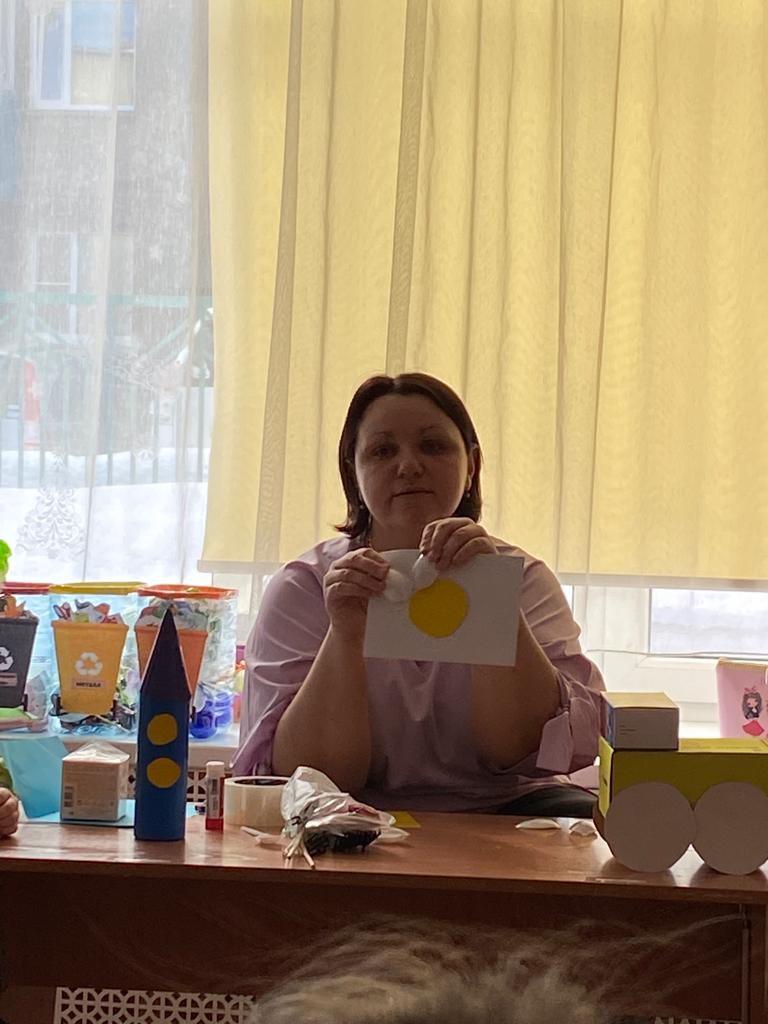 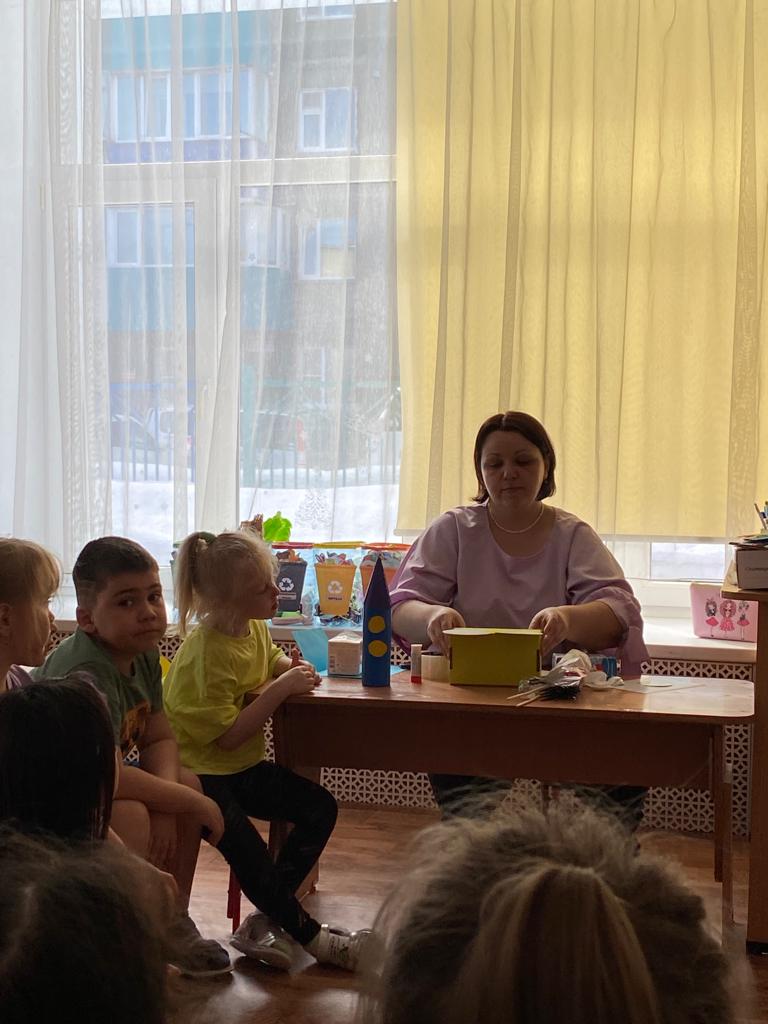 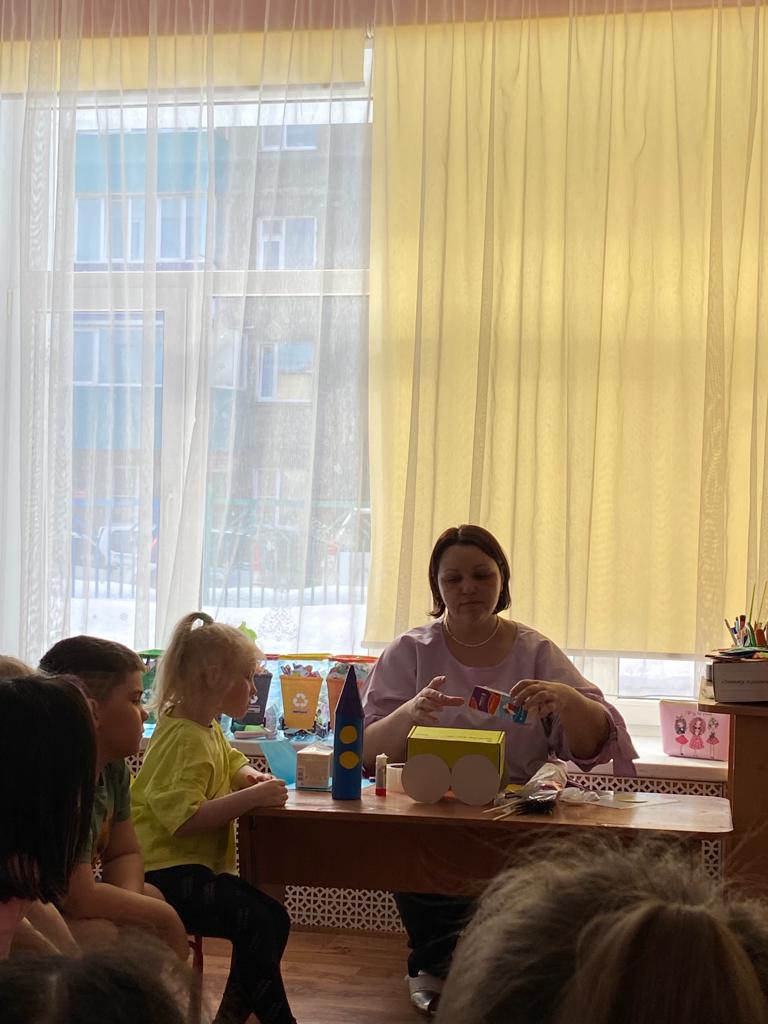 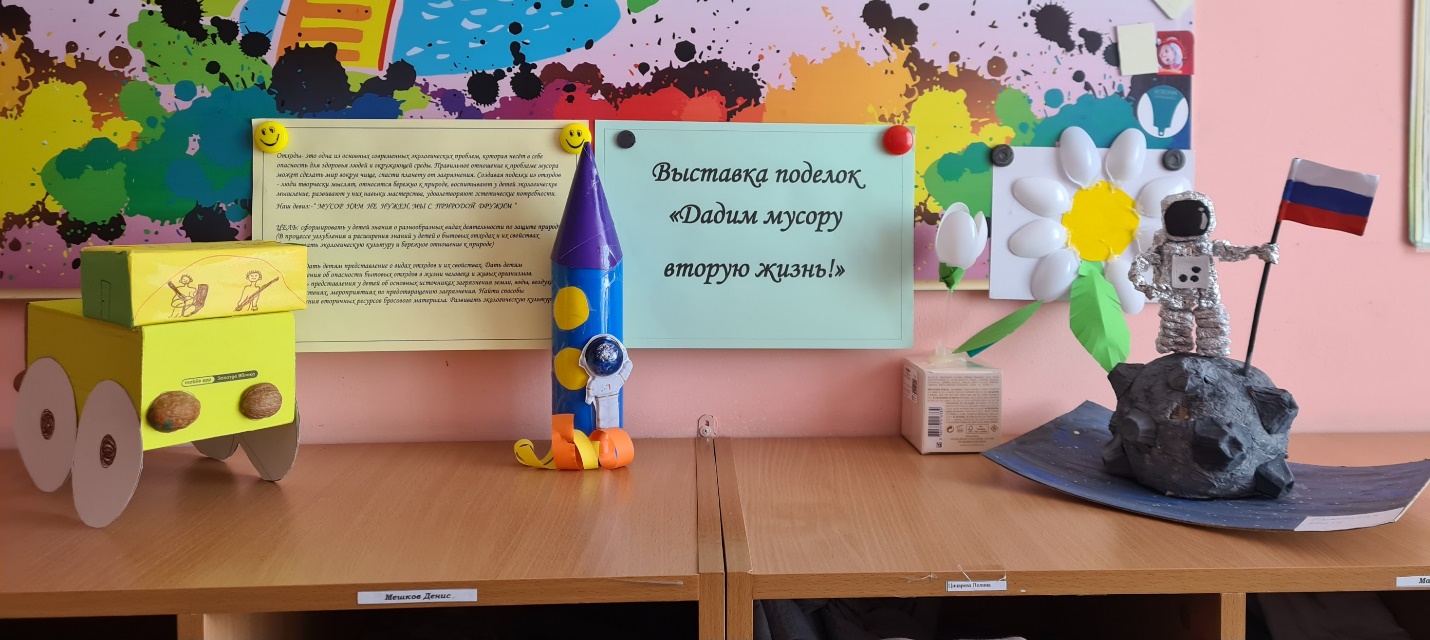 